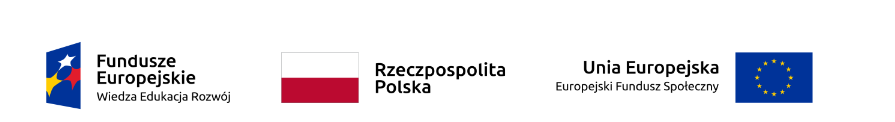 Załącznik Nr 1 do Zapytania ofertowegoSpr. Nr: CUS.26…...21FORMULARZ OFERTOWYI.  Nazwa Zamawiającego, adres:Centrum Usług Społecznych w Kozienicachul. Radomska 3626-900 KozieniceII. Nazwa i dokładny adres Oferenta /NIP, Regon/:………………………………………………………………………………………………………………………………………………………………………………………………………………………………Odpowiadając na Zapytanie ofertowe na dostawa oraz montaż mebli w świetlicy  przy Centrum Usług Społecznych w Kozienicach w ramach projektu pn. „Centrum Usług Społecznych w Gminie Kozienice miejscem integracji i koordynacji usług społecznych dla mieszkańców”” współfinansowanego ze środków Europejskiego Funduszu Społecznego realizowanego w ramach Programu Operacyjnego Wiedza Edukacja Rozwój 2014-2020, składamy niniejszą ofertę.Oferujemy realizację przedmiotu zamówienia wraz z  dostawą oraz montażem za łączną kwotę:Cena netto:………………..(słownie:……………………………………………………….)podatek VAT ….......% Cena brutto:.........................(słownie:………………………………………………………)Oświadczamy, że podana cena zawiera wszystkie koszty związane z realizacją przedmiotu zamówienia, w tym dostawę oraz montaż w świetlicy w Szkole Podstawowej w Janikowie. Oświadczamy, że zapoznaliśmy się dokładnie z warunkami zawartymi w zapytaniu ofertowym i specyfikacji technicznej  i uznajemy się za związanych określonymi w nimi postanowieniami.Oświadczamy, że posiadamy wiedzę i doświadczenie oraz dysponujemy potencjałem technicznym i osobami zdolnymi do profesjonalnego wykonania zamówienia.Oświadczamy, że znajdujemy się w sytuacji finansowej i ekonomicznej zapewniającej profesjonalne wykonanie przedmiotu zamówienia.Oświadczamy, że jesteśmy związani niniejszą ofertą przez okres 30 dni od dnia upływu terminu składania ofert.Udzielamy ……. miesięcy gwarancji na dostarczone meble i ich mechanizmy.Wszelką korespondencję związaną z niniejszym postępowaniem należy kierować do:Pan/Pani ……..:……………………………………………………telefon: ……………………........…………………………………e-mail: ……………………………………………………………..Osobą odpowiedzialną za prawidłową realizację zamówienia jest:           Pan/Pani ……..:……………………………………………………telefon: ……………………........…………………………………e-mail: ……………………………………………………………..…………………………., dnia  ……………                                              …..............................................								                       Podpis oferenta